The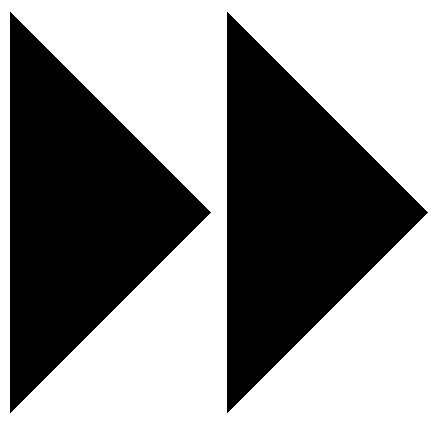 AWESOMEFOUNDATIONNYCWhat would you do with $1000?BALLOON ROOM  PORTABLE PIPE ORGAN GUERRILLA SWINGSETS  RECLAIM VACANT LOTS SCIENCE EDUCATION WITH LASERS  IGUANA HOME  FLOATING CONSTELLATIONS  MOBILE VEGGIE GARDENS PUBLISH ANONYMOUS REGRETS  NOMADIC PUBLIC DANCE PARTIES SATELLITE VIEW CONNECT-THE-DOTS  GIANT ROBOT SUITS  UNMASK URBAN POLLUTION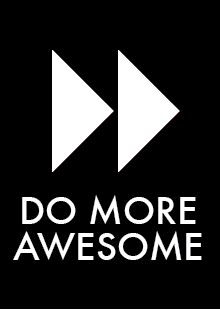 Every month we award $1000 to make    				   a new Awesome project happen.Apply at www.awesomenyc.org.